Г Л А В А   А Д М И Н И С Т Р А Ц И ИМ У Н И Ц И П А Л Ь Н О Г О     Р А Й О Н А«ЛЕВАШИНСКИЙ РАЙОН» РЕСПУБЛИКИ ДАГЕСТАНП  О  С  Т  А  Н  О  В  Л  Е  Н  И  Е  № 32-Аот 25 февраля 2021 годас. ЛевашиОб утверждении программы по обеспечению поступления налоговых и неналоговых доходов в бюджет МР «Левашинский район»      В целях обеспечения поступления налоговых и неналоговых доходов в бюджет МР «Левашинский район»      п о с т а н о в л я ю:Утвердить программу по обеспечению поступления налоговых и неналоговых доходов в бюджет МР Левашинский район согласно приложению 1.Контроль за исполнением данного постановления возложить на Ибрагимова Г.И.Пресс службе опубликовать данное постановление в средствах массовой информации. Глава Администрациимуниципального района                                                                    Дабишев Ш.М.Приложение 1к постановлению главы Администрации МР «Левашинский район»от 25.02.2021г. №32-АПРОГРАММАпо обеспечению поступления налоговых и неналоговых доходов в бюджет МР «Левашинский район»СОГЛАСОВАНО:                                                                     СОГЛАСОВАНО: МРИ ФНС России № 9                                                            ОМВД России по Левашинскому району ___________________________                                              __________________________________СОГЛАСОВАНО:                                                                      СОГЛАСОВАНО: ССП РОСП по Левашинскому району                                 МРЭО ГИБДД МВД  по Левашинскому                                  .                                                                                                    району___________________________                                              __________________________________ п/пНаименование мероприятияОтветственные за реализацию мероприятияСрок реализацииОценка исполненияОценка исполнения п/пНаименование мероприятияОтветственные за реализацию мероприятияСрок реализации 01.02.2021 г.01.02.2022 г.1234561.Меры по увеличению поступлений налоговых и неналоговых доходовМеры по увеличению поступлений налоговых и неналоговых доходовМеры по увеличению поступлений налоговых и неналоговых доходовМеры по увеличению поступлений налоговых и неналоговых доходовМеры по увеличению поступлений налоговых и неналоговых доходов1.1.Проведение работы по сокращению транспортного налога   на территории МР «Левашинский район»Муниципальная межведомственная комиссия по обеспечению полноты поступления в бюджет МР «Левашинский район» налоговых и неналоговых доходов в составе ССП РОСП по Левашинскому району, ОМВД России, МРИ ФНС России №9, Администрации МР «Левашинский район» , Главы сельских поселении2021-2022 гг.Обеспечить поступление не менее 50% от обшей суммы задолженности с учетом исключения безнадежных к взысканию сумм 1.1.1.В соответствии с восьмисторонними соглашениями о взаимодействии и обмене информацией между органами исполнительной власти Республики Дагестан, органами местного самоуправления муниципальных образований Республики Дагестан, УФНС России по РД, ССП РОСП по РД, ОМВД России, МРИ ФНС России, разработать комплекс мер по снижению транспортного налога на территории МР «Левашинский район» Муниципальная межведомственная комиссия по обеспечению полноты поступления в бюджет МР «Левашинский район» налоговых и неналоговых доходов в составе ССП РОСП по Левашинскому району, ОМВД России, МРИ ФНС России №9, Администрации МР «Левашинский район» , Главы сельских поселении2021-2022 гг.1.1.3.Продолжить работу по актуализации базы данных МРЭО ГИБДД МВД по РД по Левашинскому району, в части снятие с учета неактуальных карточек по собственникам.ОМВД России по Левашинскому району2021-2022 гг.1.1.4.Рекомендовать главам муниципальных образований сельских поселений совместно с депутатским корпусом провести работу по осведомлению населения по снятию с учета МРЭО ГБДД или заявить на утиль не актуальные единицы автотранспорта, имеющиеся за жителями в базе данных.ОМВД России, Главы сельских поселении, депутатский корпус2021-2022 гг.1.2.Погашение транспортной задолженности работников ОИВ и их подведомственных учреждении на территории МР «Левашинский район», Проведение адресной работы с руководителями организаций, с их работниками по уплате сумм задолженности.Все ОИВ на территории МР «Левашинский район» 2021-2022 гг.1.2.1.Провести работу по актуализации сумму задолженности по транспортному налогу, за счет снятия безнадежных к взысканию сумм.Администрация МР «Левашинский район», МРИ ФНС России 2021-2022 гг.1.3.Проводить работу по освещению данной работы  Пресс службе Администрации МР «Левашинский район», главному редактору газеты «По новому пути»2021-2022 гг.1.4.Приведение в соответствие баз данных МРИ ФНС России по Левашинскому району и ОМВД России о собственниках транспортных средств и количестве зарегистрированных транспортных средств. Представление ГИБДД МВД  РД по Левашинскому району и МРИ ФНС России по Левашинскому району сведения о транспортных средствах и лицах, на которые они зарегистрированы, в строгом соответствии с установленными формами, для исключение дублирования сведенийОМВД России, Главы сельских поселении, МРИ ФНС России2021-2022 гг.1.5.Организовать и проводить еженедельные рейды   для выявление лиц, уклоняющихся от уплаты транспортного налога согласно протоколу заседении комиссии Муниципальная межведомственная комиссия по обеспечению полноты поступления в бюджет МР «Левашинский район» налоговых и неналоговых доходов в составе ССП РОСП по Левашинскому району, ОМВД России, МРИ ФНС России №9, Администрации МР «Левашинский район» , Главы сельских поселении2021-2022 гг.1.5.Проводить регулярные заседания межведомственной комиссии по снижению налоговых и неналоговых задолженностей на территории МР Левашинский Муниципальная межведомственная комиссия по обеспечению полноты поступления в бюджет МР «Левашинский район» налоговых и неналоговых доходов в составе ССП РОСП по Левашинскому району, ОМВД России, МРИ ФНС России №9, Администрации МР «Левашинский район» , Главы сельских поселении2021-2022 гг.1.6.Погашение задолженности работников администраций и подведомственных учреждений МР «Левашинский район», Проведение адресной работы с руководителями организаций, с их работниками по уплате сумм задолженности по имущественным налогам. Проведение с главами муниципальных образований сельских поселений адресной работы с налогоплательщикамиВсе ОИВ2021-2022 гг.1.7.Проведение мероприятий с налогоплательщиками (юридические, физические лица, индивидуальные предприниматели), осуществляющими деятельность на территории муниципальных образований и имеющими задолженность по налогам и сборам в бюджеты всех уровней свыше 500 тыс. рублей по состоянию на отчетную дату, в том числе:выявление причин образования этой задолженностипроведение индивидуальной работы с организациями - крупными должниками по вопросу снижения их задолженности перед бюджетами всех уровнейМуниципальная межведомственная комиссия по обеспечению полноты поступления в бюджет МР «Левашинский район» налоговых и неналоговых доходов в составе ССП РОСП по Левашинскому району, ОМВД России, МРИ ФНС России №9, Администрации МР «Левашинский район» , Главы сельских поселении2021-2022 гг.1.8.Погашение задолженности по неналоговым доходам, в том числе по арендной плате нежилого фонда и т дОтдел земельных и имущественных отношении2021-2022 гг.Проведение инвентаризации имущества, находящегося в государственной и муниципальной собственностиОтдел земельных и имущественных отношении2021-2022 гг.1.9.Проведение инвентаризации объектов коммерческой недвижимости, подлежащих налогообложению в соответствии со статьей 378.2 Налогового кодекса Российской Федерации, и включение в перечень недвижимого имущества, подлежащего утверждению уполномоченным органом властиОтдел земельных и имущественных отношении2021-2022 гг.2Проведение совместной работы по погашению задолженности по налогу на имущество организацийМРИ ФНС России №9, отдел земельных и имущественных отношении2021-2022 гг.2.1.Обеспечение завершения работы по кадастровой оценке объектов недвижимости на территории Левашинского района, передаче сведений в налоговые органы и установлению налога на имущество исходя из кадастровой оценкиМРИ ФНС России №9, отдел земельных и имущественных отношении, Главы сельских поселении, ОИВ  утверждавшие  ГКО (по согласованию)2021-2022 гг.2.2.Расширение налоговой базы по налогу на имущество по объектам строительства, не состоящим на кадастровом учете, которые фактически используются в целях извлечения дохода. Провести сплошную инвентаризацию коммерческих объектов. По итогам инвентаризации обеспечить постановку данных объектов на соответствующий учет.МРИ ФНС России №9, отдел земельных и имущественных отношении, Главы сельских поселении2021-2022 гг.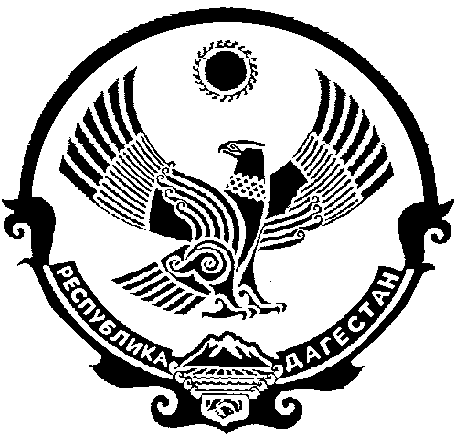 